Зарегистрировано в Минюсте России 11 марта 2016 г. N 41376МИНИСТЕРСТВО ЗДРАВООХРАНЕНИЯ РОССИЙСКОЙ ФЕДЕРАЦИИПРИКАЗот 15 июня 2015 г. N 344нО ПРОВЕДЕНИИОБЯЗАТЕЛЬНОГО МЕДИЦИНСКОГО ОСВИДЕТЕЛЬСТВОВАНИЯ ВОДИТЕЛЕЙТРАНСПОРТНЫХ СРЕДСТВ (КАНДИДАТОВ В ВОДИТЕЛИТРАНСПОРТНЫХ СРЕДСТВ)В соответствии со статьей 23 Федерального закона от 10 декабря 1995 г. N 196-ФЗ "О безопасности дорожного движения" (Собрание законодательства Российской Федерации, 1995, N 50, ст. 4873; 1999, N 10, ст. 1158; 2002, N 18, ст. 1721; 2003, N 2, ст. 167; 2004, N 35, ст. 3607; 2006, N 52, ст. 5498; 2007, N 46, ст. 5553; N 49, ст. 6070; 2009, N 1, ст. 21; N 48, ст. 5717; 2010, N 30, ст. 4000; N 31, ст. 4196; 2011, N 17, ст. 2310; N 27, ст. 3881; N 29, ст. 4283; N 30, ст. 4590, ст. 4596; 2012, N 25, ст. 3268; N 31, ст. 4320; 2013, N 17, ст. 2032; N 19, ст. 2319; N 27, ст. 3477; N 30, ст. 4029; N 48, ст. 6165; N 52, ст. 7002; 2014, N 42, ст. 5615; 2015, N 24, ст. 3370; N 29, ст. 4359), подпунктами 5.2.75 и 5.2.199 пункта 5 Положения о Министерстве здравоохранения Российской Федерации, утвержденного постановлением Правительства Российской Федерации от 19 июня 2012 г. N 608 (Собрание законодательства Российской Федерации, 2012, N 26, ст. 3526; 2013, N 16, ст. 1970; N 20, ст. 2477; N 22, ст. 2812; N 33, ст. 4386; N 45, ст. 5822; 2014, N 12, ст. 1296; N 26, ст. 3577; N 30, ст. 4307; N 37, ст. 4969; 2015, N 2, ст. 491; N 12, ст. 1763; N 23, ст. 3333), приказываю:1. Утвердить:порядок проведения обязательного медицинского освидетельствования водителей транспортных средств (кандидатов в водители транспортных средств) согласно приложению N 1;форму медицинского заключения о наличии (об отсутствии) у водителей транспортных средств (кандидатов в водители транспортных средств) медицинских противопоказаний, медицинских показаний или медицинских ограничений к управлению транспортными средствами согласно приложению N 2;порядок выдачи медицинского заключения о наличии (об отсутствии) у водителей транспортных средств (кандидатов в водители транспортных средств) медицинских противопоказаний, медицинских показаний или медицинских ограничений к управлению транспортными средствами согласно приложению N 3;форму N 036-В/у-10 "Журнал регистрации выданных медицинских заключений о наличии (об отсутствии) у водителей транспортных средств (кандидатов в водители транспортных средств) медицинских противопоказаний, медицинских показаний или медицинских ограничений к управлению транспортными средствами" согласно приложению N 4.2. Установить, что медицинское заключение о наличии (об отсутствии) у водителей транспортных средств (кандидатов в водители транспортных средств) медицинских противопоказаний, медицинских показаний или медицинских ограничений к управлению транспортными средствами является защищенной полиграфической продукцией уровня "B".3. Признать утратившим силу приказ Министерства здравоохранения и социального развития Российской Федерации от 28 сентября 2010 г. N 831н "Об утверждении единого образца Медицинской справки о допуске к управлению транспортными средствами" (зарегистрирован Министерством юстиции Российской Федерации 21 октября 2010 г., регистрационный N 18784).4. Абзац третий пункта 1, пункты 2 и 3 настоящего приказа вступают в силу с 1 июля 2016 года.МинистрВ.И.СКВОРЦОВАПриложение N 1к приказу Министерства здравоохраненияРоссийской Федерацииот 15 июня 2015 г. N 344нПОРЯДОКПРОВЕДЕНИЯ ОБЯЗАТЕЛЬНОГО МЕДИЦИНСКОГО ОСВИДЕТЕЛЬСТВОВАНИЯВОДИТЕЛЕЙ ТРАНСПОРТНЫХ СРЕДСТВ (КАНДИДАТОВ В ВОДИТЕЛИТРАНСПОРТНЫХ СРЕДСТВ)1. Настоящий порядок регулирует вопросы проведения обязательного медицинского освидетельствования водителей транспортных средств (кандидатов в водители транспортных средств) (далее - медицинское освидетельствование).2. Медицинское освидетельствование проводится с целью определения наличия (отсутствия) у водителя транспортного средства (кандидата в водители транспортного средства) медицинских противопоказаний, медицинских показаний и медицинских ограничений к управлению транспортным средством в соответствии с перечнями медицинских противопоказаний, медицинских показаний и медицинских ограничений к управлению транспортным средством, утвержденными постановлением Правительства Российской Федерации от 29 декабря 2014 г. N 1604 <1>.--------------------------------<1> Собрание законодательства Российской Федерации, 2015, N 2, ст. 506.3. Медицинское освидетельствование проводится в медицинских организациях государственной, муниципальной и частной систем здравоохранения, имеющих лицензию на медицинскую деятельность по оказанию услуг (выполнению работ) по "медицинскому освидетельствованию на наличие медицинских противопоказаний к управлению транспортным средством", "оториноларингологии", "офтальмологии", "неврологии" и "функциональной диагностике", "терапии" или "общей врачебной практике (семейной медицине)" <1>.Обследование врачом-психиатром осуществляется в специализированных медицинских организациях государственной или муниципальной системы здравоохранения по месту жительства либо месту пребывания водителя транспортного средства (кандидата в водители транспортного средства), проходящего медицинское освидетельствование (далее - свидетельствуемый), имеющих лицензию на осуществление медицинской деятельности по оказанию услуг (выполнению работ) по "психиатрии" и "психиатрическому освидетельствованию".Обследование врачом-психиатром-наркологом, включая определение наличия психоактивных веществ в моче, а также качественное и количественное определение карбогидрат-дефицитного трансферрина (CDT) в сыворотке крови, осуществляются в специализированных медицинских организациях государственной или муниципальной системы здравоохранения по месту жительства либо месту пребывания освидетельствуемого, имеющих лицензию на осуществление медицинской деятельности по оказанию услуг (выполнению работ) по "психиатрии-наркологии" и "лабораторной диагностике" либо "клинической лабораторной диагностике" <1>.--------------------------------<1> Положение о лицензировании медицинской деятельности (за исключением указанной деятельности, осуществляемой медицинскими организациями и другими организациями, входящими в частную систему здравоохранения, на территории инновационного центра "Сколково"), утвержденное постановлением Правительства Российской Федерации от 16 апреля 2012 г. N 291 (Собрание законодательства Российской Федерации, 2012, N 17, ст. 1965; N 37, ст. 5002; 2013, N 3, ст. 207; N 16, ст. 1970).4. Медицинское освидетельствование проводится в отношении:1) кандидатов в водители транспортных средств;2) водителей транспортных средств в связи с заменой водительского удостоверения после истечения срока его действия, либо в связи с возвратом водительского удостоверения после истечения срока лишения права на управление транспортными средствами в случае, если прохождение обязательного медицинского освидетельствования требуется в соответствии с законодательством Российской Федерации об административных правонарушениях, либо в связи с возвратом водительского удостоверения после отбытия наказания в виде лишения права занимать определенные должности или заниматься определенной деятельностью (в случае лишения права на управление транспортными средствами);3) лиц, работающих в качестве водителей транспортных средств, при проведении обязательного периодического медицинского осмотра которых выявлены признаки заболеваний (состояний), являющихся медицинскими противопоказаниями либо ранее не выявлявшимися медицинскими показаниями или медицинскими ограничениями к управлению транспортными средствами и подтвержденных по результатам последующих обследования и лечения.5. Медицинское освидетельствование проводится за счет средств водителей транспортных средств (кандидатов в водители транспортных средств) <1>.--------------------------------<1> Пункт 2 статьи 23 Федерального закона от 10 декабря 1995 г. N 196-ФЗ "О безопасности дорожного движения".6. Медицинское освидетельствование включает в себя осмотры и обследования врачами-специалистами, инструментальное и лабораторные исследования:1) осмотр врачом-терапевтом или осмотр врачом общей практики (семейным врачом);2) осмотр врачом-офтальмологом;3) обследование врачом-психиатром;4) обследование врачом-психиатром-наркологом;5) осмотр врачом-неврологом (обязателен при медицинском освидетельствовании водителей транспортных средств (кандидатов в водители транспортных средств) категорий "C", "D", "CE", "DE", "Tm", "Tb" и подкатегорий "C1", "D1", "C1E", "D1E" <1>. Для водителей транспортных средств (кандидатов в водители транспортных средств) иных категорий и подкатегорий транспортных средств осмотр врачом-неврологом проводится по направлению врача-терапевта или врача общей практики (семейного врача) в случае выявления симптомов и синдромов заболевания (состояния), являющегося медицинским противопоказанием, медицинским показанием или медицинским ограничением к управлению транспортным средством);6) осмотр врачом-оториноларингологом (для водителей транспортных средств (кандидатов в водители транспортных средств) категорий "C", "D", "CE", "DE", "Tm", "Tb" и подкатегорий "C1", "D1", "C1E", "D1E" <1>);7) электроэнцефалография (обязательна при медицинском освидетельствовании водителей транспортных средств (кандидатов в водители транспортных средств) категорий "C", "D", "CE", "DE", "Tm", "Tb" и подкатегорий "C1", "D1", "C1E", "D1E" <1>. Для водителей транспортных средств (кандидатов в водители транспортных средств) иных категорий и подкатегорий транспортных средств по направлению врача-невролога в случае выявления симптомов и синдромов заболевания (состояния), являющегося медицинским противопоказанием к управлению транспортным средством <2>);--------------------------------<1> Пункт 1 статьи 25 Федерального закона от 10 декабря 1995 г. N 196-ФЗ "О безопасности дорожного движения".<2> Пункт 8 Перечня медицинских противопоказаний к управлению транспортным средством, утвержденного постановлением Правительства Российской Федерации от 29 декабря 2014 г. N 1604.8) определение наличия психоактивных веществ в моче <1> (при выявлении врачом-психиатром-наркологом симптомов и синдромов заболевания (состояния), являющегося медицинским противопоказанием к управлению транспортными средствами <2>);9) качественное и количественное определение карбогидрат-дефицитного трансферрина (CDT) в сыворотке крови (при выявлении врачом-психиатром-наркологом симптомов и синдромов заболевания (состояния), являющегося медицинским противопоказанием к управлению транспортными средствами <2>).--------------------------------<1> Приказ Министерства здравоохранения и социального развития Российской Федерации от 27 января 2006 г. N 40 "Об организации проведения химико-токсикологических исследований при аналитической диагностике наличия в организме человека алкоголя, наркотических средств, психотропных и других токсических веществ" (зарегистрирован Министерством юстиции Российской Федерации 26 февраля 2006 г., регистрационный N 7544).<2> Пункт 7 Перечня медицинских противопоказаний к управлению транспортным средством, утвержденного постановлением Правительства Российской Федерации от 29 декабря 2014 г. N 1604.7. Медицинский регистратор медицинской организации на основании документа, удостоверяющего личность освидетельствуемого, подбирает (или заполняет) Медицинскую карту пациента, получающего медицинскую помощь в амбулаторных условиях (форма N 025/у) <1> и выдает на руки освидетельствуемому бланк медицинского заключения о наличии (об отсутствии) у водителей транспортных средств (кандидатов в водители транспортных средств) медицинских противопоказаний, медицинских показаний или медицинских ограничений к управлению транспортными средствами (далее - медицинское заключение), форма которого утверждена настоящим Приказом, с заполненными на основании документа, удостоверяющего личность, строками 1 - 3, и информирует свидетельствуемого о перечне осмотров и обследований врачами-специалистами, которые необходимо пройти в рамках медицинского освидетельствования, и возможном назначении инструментального и (или) лабораторных исследований.--------------------------------<1> Приказ Министерства здравоохранения Российской Федерации от 15 декабря 2014 г. N 834н "Об утверждении унифицированных форм медицинской документации, используемых в медицинских организациях, оказывающих медицинскую помощь в амбулаторных условиях, и порядков по их заполнению" (зарегистрирован Министерством юстиции Российской Федерации 20 февраля 2015 г., регистрационный N 36160).8. При проведении медицинского освидетельствования лиц, указанных в подпункте 3 пункта 4 настоящего Порядка, свидетельствуемый представляет врачам-специалистам, указанным в пункте 6 настоящего Порядка, медицинское заключение, выданное по результатам обязательного периодического медицинского осмотра, содержащее сведения о результатах осмотров врачами-специалистами, лабораторных и инструментальных исследований, предусмотренных приказом Министерства здравоохранения и социального развития Российской Федерации от 12 апреля 2011 г. N 302н "Об утверждении перечней вредных и (или) опасных производственных факторов и работ, при выполнении которых проводятся обязательные предварительные и периодические медицинские осмотры (обследования), и Порядка проведения обязательных предварительных и периодических медицинских осмотров (обследований) работников, занятых на тяжелых работах и на работах с вредными и (или) опасными условиями труда" (зарегистрирован Министерством юстиции Российской Федерации 21 октября 2011 г., регистрационный N 22111) с изменениями, внесенными приказами Министерства здравоохранения Российской Федерации от 15 мая 2013 г. N 296н (зарегистрирован Министерством юстиции Российской Федерации 3 июля 2013 г., регистрационный N 28970) и от 5 декабря 2014 г. N 801н (зарегистрирован Министерством юстиции Российской Федерации 3 февраля 2015 г., регистрационный N 35848).9. Медицинские заключения по результатам обследований врачом-психиатром и врачом-психиатром-наркологом, а также по результатам исследований, проведенных в соответствии с подпунктами 8, 9 пункта 6 настоящего Порядка, оформляются в соответствии с приказом Министерства здравоохранения и социального развития Российской Федерации от 2 мая 2012 г. N 441н "Об утверждении Порядка выдачи медицинскими организациями справок и медицинских заключений" (зарегистрирован в Министерством юстиции Российской Федерации 29 мая 2012 г., регистрационный N 24366).10. В случае выявления в ходе обследования врачом-психиатром у освидетельствуемого симптомов и синдромов заболевания (состояния), являющегося медицинским противопоказанием к управлению транспортными средствами, освидетельствуемый направляется на психиатрическое освидетельствование врачебной комиссией медицинской организации, уполномоченной на то федеральным органом исполнительной власти в сфере здравоохранения или органом исполнительной власти субъекта Российской Федерации в сфере здравоохранения <1>.--------------------------------<1> Статья 6 Закона Российской Федерации от 2 июля 1992 г. N 3185-1 "О психиатрической помощи и гарантиях прав граждан при ее оказании" (Ведомости Съезда народных депутатов Российской Федерации и Верховного Совета Российской Федерации, 1992, N 33, ст. 1913; 2013, N 48, ст. 6165).При отказе освидетельствуемого от прохождения указанного психиатрического освидетельствования медицинское заключение о результате обследования врачом-психиатром не выдается.11. Результаты проведенных в рамках медицинского освидетельствования осмотров и обследований (включая сведения об установлении (прекращении) диспансерного наблюдения по поводу заболеваний, являющихся медицинскими противопоказаниями к управлению транспортным средством, заключения врачей-специалистов), инструментального и лабораторных исследований, а также обоснованный вывод о наличии (об отсутствии) медицинских противопоказаний, медицинских показаний или медицинских ограничений к управлению транспортными средствами вносятся в Медицинскую карту пациента, получающего медицинскую помощь в амбулаторных условиях (форма N 025/у).12. Медицинское заключение оформляется врачом-терапевтом или врачом общей практики (семейным врачом) на основании сведений, указанных в пункте 11 настоящего Порядка, в присутствии освидетельствуемого и действительно для предъявления в подразделения Государственной инспекции безопасности дорожного движения Министерства внутренних дел Российской Федерации, на которые возложены обязанности по проведению экзаменов, выдаче российских национальных и международных водительских удостоверений и обмену иностранных национальных и международных водительских удостоверений на российские национальные и международные водительские удостоверения <1>, в течение 12 месяцев с даты выдачи.--------------------------------<1> Постановление Правительства Российской Федерации от 24 октября 2014 г. N 1097 "О допуске к управлению транспортными средствами" (Собрание законодательства Российской Федерации, 2014, N 44, ст. 6063).При отказе свидетельствуемого от прохождения медицинского освидетельствования <1> или от прохождения хотя бы одного из осмотров или обследований врачами-специалистами, инструментальных и лабораторных исследований, предусмотренных пунктом 6 настоящего Порядка, медицинское заключение не оформляется.--------------------------------<1> Статья 20 Федерального закона от 21 ноября 2011 г. N 323-ФЗ "Об основах охраны здоровья граждан в Российской Федерации" (Собрание законодательства Российской Федерации, 2011, N 48, ст. 6724; 2013, N 48, ст. 6165).Приложение N 2к приказу Министерства здравоохраненияРоссийской Федерацииот 15 июня 2015 г. N 344нНаименование медицинской организации        Код формы по ОКУД _________________________________________________        Код учреждения по ОКПО ________Адрес ______________________________           Медицинская  документацияЛицензия ___________________________                Форма N 003-В/у                                                  Утверждена приказом                                             Министерства здравоохранения                                                 Российской Федерации                                              от "15" июня 2015 г. N 344н                Медицинское заключение серия ________ N ____         о наличии (об отсутствии) у водителей транспортных средств          (кандидатов в водители транспортных средств) медицинских          противопоказаний, медицинских показаний или медицинских             ограничений к управлению транспортными средствами1. Фамилия, имя, отчество (при наличии) ___________________________________2. Дата рождения: число ____________ месяц __________ год ___________3. Место регистрации: _____________________________________________________субъект Российской Федерации _____________________ район __________________город _________________ населенный пункт __________________________________улица ______________________ дом _______________ квартира _________________4. Дата выдачи медицинского заключения: число ______ месяц _____ год ______5. Медицинское заключение:Выявлено  отсутствие  (наличие)  медицинских  противопоказаний, медицинскихпоказаний или медицинских ограничений к управлению транспортными средствами(нужное подчеркнуть).               Категории и подкатегории транспортных средств,         на управление которыми предоставляется право на управление                          транспортными средствами       Медицинские ограничения к управлению транспортными средствами        Медицинские показания к управлению транспортными средствами6. Фамилия, имя, отчество, подпись врача, выдавшего медицинское заключение:___________________________________________________________________________                                                        МП                                                        Формат бланка - A5.Приложение N 3к приказу Министерства здравоохраненияРоссийской Федерацииот 15 июня 2015 г. N 344нПОРЯДОКВЫДАЧИ МЕДИЦИНСКОГО ЗАКЛЮЧЕНИЯ О НАЛИЧИИ (ОБ ОТСУТСТВИИ)У ВОДИТЕЛЕЙ ТРАНСПОРТНЫХ СРЕДСТВ (КАНДИДАТОВ В ВОДИТЕЛИТРАНСПОРТНЫХ СРЕДСТВ) МЕДИЦИНСКИХ ПРОТИВОПОКАЗАНИЙ,МЕДИЦИНСКИХ ПОКАЗАНИЙ ИЛИ МЕДИЦИНСКИХ ОГРАНИЧЕНИЙК УПРАВЛЕНИЮ ТРАНСПОРТНЫМИ СРЕДСТВАМИ1. Медицинское заключение о наличии (об отсутствии) у водителей транспортных средств (кандидатов в водители транспортных средств) медицинских противопоказаний, медицинских показаний или медицинских ограничений к управлению транспортными средствами по форме N 003-В/у (далее - Заключение) заполняется медицинским работником при предъявлении гражданином документа, удостоверяющего личность гражданина.2. Записи в Заключение вносятся на русском языке чернилами или шариковой ручкой с пастой синего, фиолетового или черного цвета либо с применением печатающих устройств.3. В левом верхнем углу Заключения указываются полное наименование медицинской организации в соответствии с документом регистрационного учета, код ОГРН, почтовый адрес и телефон, вносятся сведения о наличии лицензии - номер, дата выдачи и срок действия лицензии на работы (услуги), составляющие медицинскую деятельность.4. В строке 1 Заключения указываются соответственно фамилия, имя, отчество (при наличии) водителя транспортного средства (кандидата в водители транспортного средства) полностью без сокращений.5. В строке 2 "Дата рождения" указывается дата рождения водителя транспортного средства (кандидата в водители транспортного средства): число, месяц, год.6. В строке 3 "Адрес регистрации по месту жительства (месту пребывания)" указывается адрес регистрации по месту жительства или по месту пребывания водителя транспортного средства (кандидата в водители транспортного средства).7. В строке 4 "Дата выдачи медицинского заключения" указывается дата выдачи Заключения: число, месяц, год.8. В строке 5 "Медицинское заключение" путем подчеркивания отмечается наличие или отсутствие медицинских противопоказаний, медицинских показаний или медицинских ограничений к управлению транспортными средствами у водителя транспортного средства (кандидата в водители транспортного средства).9. В соответствующих категориям и подкатегориям транспортных средств графах таблицы "Категории и подкатегории транспортных средств, на управление которыми предоставляется право на управление транспортными средствами" выбранное отмечается знаком "V", в иных строках таблицы проставляется знак "Z".10. В соответствующих строках таблицы "Медицинские ограничения к управлению транспортными средствами" выбранное ограничение отмечается знаком "V".11. В соответствующих строках таблицы "Медицинские показания к управлению транспортными средствами" необходимое медицинское показание отмечается знаком "V".12. В строке 6 указываются фамилия, имя, отчество (при наличии) врача, выдавшего медицинское заключение, и его подпись.13. В правом нижнем углу Заключения проставляется печать медицинской организации, на оттиске которой идентифицируется полное наименование медицинской организации в соответствии с учредительными документами.14. Выданные Заключения подлежат обязательной регистрации в Журнале регистрации выданных медицинских заключений о наличии (об отсутствии) у водителей транспортных средств (кандидатов в водители транспортных средств) медицинских противопоказаний, медицинских показаний или медицинских ограничений к управлению транспортными средствами по форме согласно приложению N 4 к настоящему Приказу.Приложение N 4к приказу Министерства здравоохраненияРоссийской Федерацииот 15 июня 2015 г. N 344нНаименование медицинской организации        Код формы по ОКУД _________________________________________________        Код учреждения по ОКПО ________                                               Медицинская  документация                                                  Форма N 036-В/у-10                                                  Утверждена приказом                                             Министерства здравоохранения                                                 Российской Федерации                                              от "15" июня 2015 г. N 344н                                   Журнал           регистрации выданных медицинских заключений о наличии       (об отсутствии) у водителей транспортных средств (кандидатов      в водители транспортных средств) медицинских противопоказаний,             медицинских показаний или медицинских ограничений                 к управлению транспортными средствами <*>--------------------------------<*> Учетная форма N 036-В/у-10 представляет собой журнал 96 листов в обложке с нумерованными страницами, прошнурованный, скрепленный печатью медицинской организации и подписанный главным врачом медицинской организации.Все графы Журнала подлежат заполнению синими или черными чернилами.По использовании передается на хранение в архив. Срок хранения - 10 лет.Возможно ведение в электронном виде.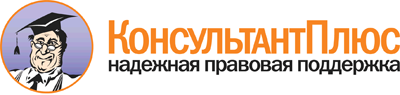 Приказ Минздрава России от 15.06.2015 N 344н
"О проведении обязательного медицинского освидетельствования водителей транспортных средств (кандидатов в водители транспортных средств)"
(вместе с "Порядком проведения обязательного медицинского освидетельствования водителей транспортных средств (кандидатов в водители транспортных средств)", "Порядком выдачи медицинского заключения о наличии (об отсутствии) у водителей транспортных средств (кандидатов в водители транспортных средств) медицинских противопоказаний, медицинских показаний или медицинских ограничений к управлению транспортными средствами")
(Зарегистрировано в Минюсте России 11.03.2016 N 41376)Документ предоставлен КонсультантПлюс

www.consultant.ru

Дата сохранения: 02.03.2019
 КонсультантПлюс: примечание.Абзац третий пункта 1 вступает в силу с 1 июля 2016 года.КонсультантПлюс: примечание.Пункт 2 вступает в силу с 1 июля 2016 года.КонсультантПлюс: примечание.Пункт 3 вступает в силу с 1 июля 2016 года.КонсультантПлюс: примечание.Приложение N 2 вступает в силу с 1 июля 2016 года."A""B""C""D""BE""CE""DE""Tm""Tb""M""A1""B1""C1""D1""C1E""D1E"1) Категории "A" или "M", подкатегории "A1" или "B1" с мотоциклетной посадкой или рулем мотоциклетного типа2) Категории "B" или "BE"; подкатегории "B1" (кроме транспортных средств с мотоциклетной посадкой или рулем мотоциклетного типа)3) Категории "C", "CE", "D", "DE", "Tm" или "Tb"; подкатегории "C1", "D1", "C1E" или "D1E"С ручным управлениемС автоматической трансмиссиейОборудованным акустической парковочной системойС использованием водителем транспортного средства медицинских изделий для коррекции зренияС использованием водителем транспортного средства медицинских изделий для компенсации потери слухаN п/пДата выдачи медицинского заключенияСерия, номер медицинского заключенияФамилия, имя, отчество (при наличии)Дата рожденияНаличие (отсутствие) медицинских противопоказаний к управлению транспортными средствамиНаличие (отсутствие) медицинских ограничений к управлению транспортными средствамиНаличие (отсутствие) медицинских показаний к управлению транспортными средствами12345678